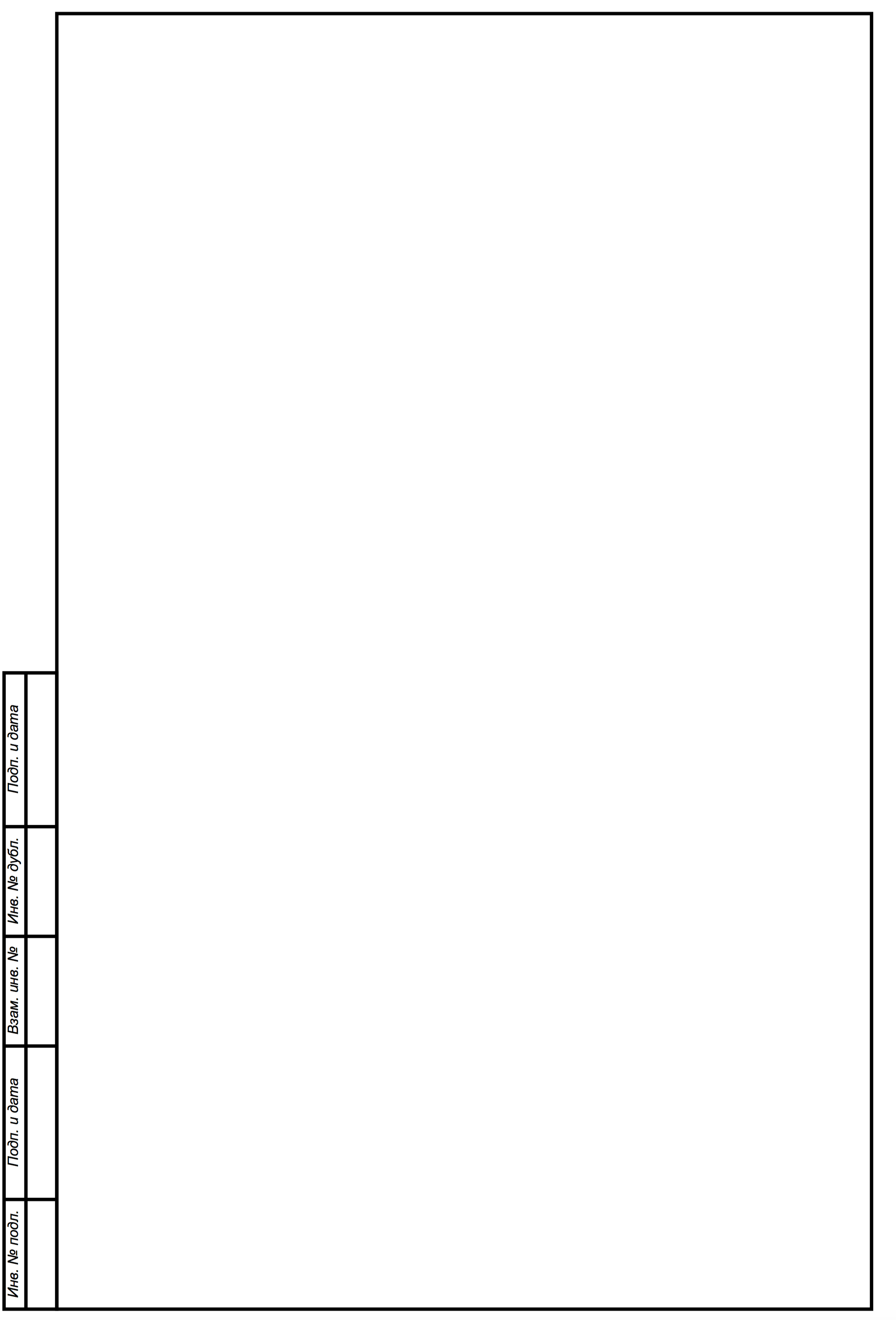 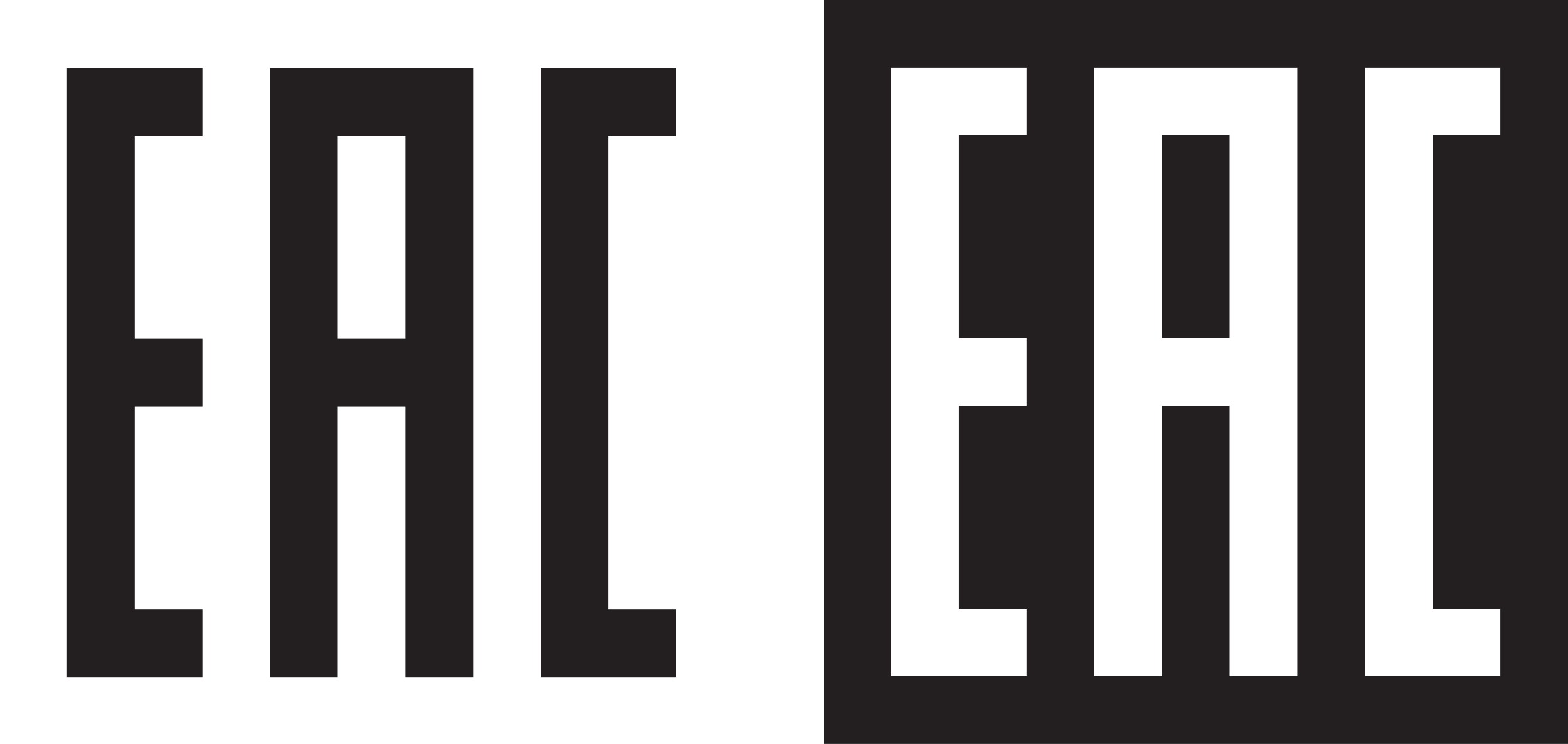 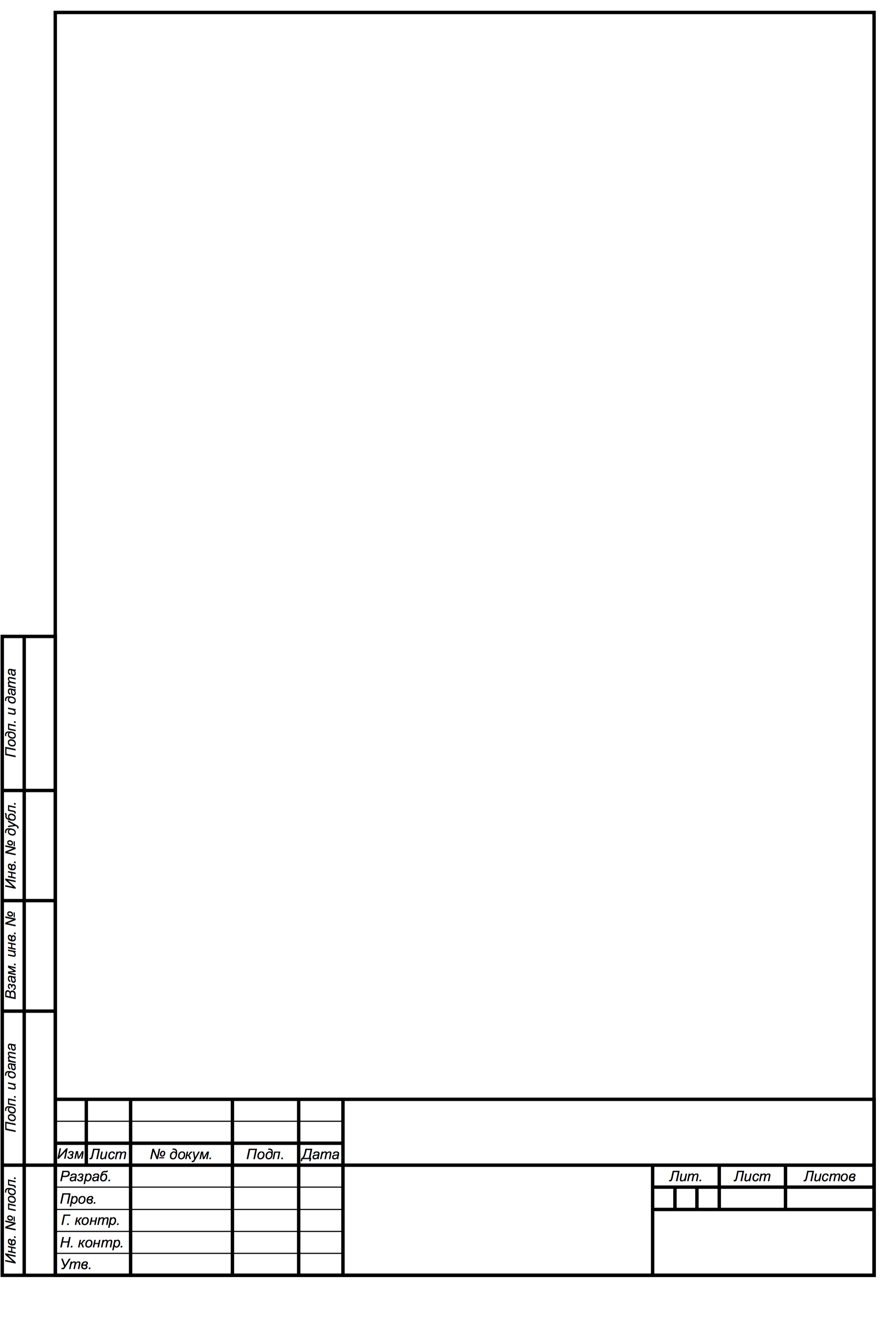 1. СОДЕРЖАНИЕ ПАСПОРТА2.	ТЕХНИЧЕСКАЯ ХАРАКТЕРИСТИКА И ПАРАМЕТРЫ	23. СВЕДЕНИЯ ОБ УЧАСТКАХ ТРУБОПРОВОДА	34.  ДАННЫЕ О МОНТАЖЕ	45.  ДАННЫЕ О МАТЕРИАЛАХ	55.1	Сведения о трубах, отводах и листовом металле	55.2	Сведения о фланцах и крепежных изделиях*	65.3	Сведения об арматуре и фасонных частях (литых, кованных)	75.4	Сведения о неразрушающем контроле сварных соединений	86. РЕЗУЛЬТАТЫ ИСПЫТАНИЙ	97. ЗАКЛЮЧЕНИЕ	108. ОТВЕТСТВЕННЫЙ ЗА ИСПРАВНОЕ СОСТОЯНИЕ И БЕЗОПАСНУЮ ЭКСПЛУАТАЦИЮ ТРУБОПРОВОДА	119.	СВЕДЕНИЯ О РЕМОНТЕ И ПЕРЕУСТРОЙСТВЕ ТРУБОПРОВОДА	1210.	ЗАПИСИ РЕЗУЛЬТАТОВ РЕВИЗИИ (ОСВИДЕТЕЛЬСТВОВАНИЯ) ТРУБОПРОВОДА	1311.	ФОРМУЛЯР ИЗМЕРЕНИЯ ДЕТАЛЕЙ ТРУБОПРОВОДА	1412.	РЕГИСТРАЦИЯ ТРУБОПРОВОДА	1513.  ПРИЛОЖЕНИЯ	16ТЕХНИЧЕСКАЯ ХАРАКТЕРИСТИКА И ПАРАМЕТРЫ3. СВЕДЕНИЯ ОБ УЧАСТКАХ ТРУБОПРОВОДА4.  ДАННЫЕ О МОНТАЖЕ(заполняется для вновь вводимых трубопроводов)Сварка трубопровода произведена в соответствие с требованиями  указать ГОСТы и/или другие нормативно-технические документы.5.  ДАННЫЕ О МАТЕРИАЛАХСведения о трубах, отводах и листовом металлеСведения о фланцах и крепежных изделиях*Сведения об арматуре и фасонных частях (литых, кованных)Сведения о неразрушающем контроле сварных соединений6. РЕЗУЛЬТАТЫ ИСПЫТАНИЙ7. ЗАКЛЮЧЕНИЕТрубопровод изготовлен и смонтирован в соответствии с указать нормативно-технический документ и в полном соответствии с действующими нормами и признан годным к работе с указанными в настоящем паспорте параметрами и средой.8. ОТВЕТСТВЕННЫЙ ЗА ИСПРАВНОЕ СОСТОЯНИЕ И БЕЗОПАСНУЮ ЭКСПЛУАТАЦИЮ ТРУБОПРОВОДАСВЕДЕНИЯ О РЕМОНТЕ И ПЕРЕУСТРОЙСТВЕ ТРУБОПРОВОДА  ЗАПИСИ РЕЗУЛЬТАТОВ РЕВИЗИИ (ОСВИДЕТЕЛЬСТВОВАНИЯ) ТРУБОПРОВОДА  ФОРМУЛЯР ИЗМЕРЕНИЯ ДЕТАЛЕЙ ТРУБОПРОВОДА  РЕГИСТРАЦИЯ ТРУБОПРОВОДА13.  ПРИЛОЖЕНИЯ1 Обязательные приложения к паспорту:
     
     - схема (чертеж) трубопровода с указанием размеров участков, номинального диаметра, исходной и отбраковочной толщины элементов трубопровода, мест установки опор, арматуры, фланцев, заглушек и других деталей, мест спускных, продувочных и дренажных устройств, сварных стыков, контрольных засверловок (если они имеются) и их нумерации;
     
     - расчет на прочность (если требуется);
     
     - регламент проведения в зимнее время пуска (остановки) трубопровода (заполняется для трубопроводов, расположенных на открытом воздухе или в неотапливаемом помещении).
     2 К паспорту также прилагаются:
     
     - акты ревизии и отбраковки элементов трубопровода;
     
     - удостоверение о качестве ремонтов трубопроводов, в том числе журнал сварочных работ на ремонт трубопроводов, подтверждающие качество примененных при ремонте материалов и качество сварных стыков;
     
     - документация по контролю металла трубопроводов, работающих в водородсодержащих средах. При необходимости могут быть дополнительно приложены другие документы.
     Логотип компанииРеквизиты компанииНаименование и адрес владельца трубопроводаНаименование и адрес владельца трубопроводаНаименование и адрес владельца трубопроводаЦех или установкаЦех или установкаЦех или установкаНаименование трубопроводаНаименование трубопроводаНаименование трубопроводаНазначение трубопроводаНазначение трубопроводаНазначение трубопроводаРабочая средаРабочая средаРабочая средаХарактеристика рабочей средыКласс опасности ГОСТ 12.1.007Класс опасности ГОСТ 12.1.007Характеристика рабочей средыВзрывопожароопасность ГОСТ 12.1.044Взрывопожароопасность ГОСТ 12.1.044Характеристика рабочей средыГруппа среды согласно ТР ТС 032/2013Группа среды согласно ТР ТС 032/2013Рабочее давление, МПа (кгс/см2)Рабочее давление, МПа (кгс/см2)Рабочее давление, МПа (кгс/см2)Рабочая температура, °СРабочая температура, °СРабочая температура, °СРасчетное давление, МПа (кгс/см2)Расчетное давление, МПа (кгс/см2)Расчетное давление, МПа (кгс/см2)Расчетная температура стенки, °СРасчетная температура стенки, °СРасчетная температура стенки, °СКатегория и группа трубопровода согласно ГОСТ 32569-2013Категория и группа трубопровода согласно ГОСТ 32569-2013Категория и группа трубопровода согласно ГОСТ 32569-2013Категория трубопровода согласно ТР ТС 032/2013Категория трубопровода согласно ТР ТС 032/2013Категория трубопровода согласно ТР ТС 032/2013Пробное давление испытания, МПаПробное давление испытания, МПагидравлическогоПробное давление испытания, МПаПробное давление испытания, МПапневматического (под АЭ-контролем)Расчетный срок службы трубопровода, летРасчетный срок службы трубопровода, летРасчетный срок службы трубопровода, летРасчетный ресурс, часовРасчетный ресурс, часовРасчетный ресурс, часовРасчетное количество пусков Расчетное количество пусков Расчетное количество пусков Минимально допустимая отрицательная температура стенки, °СМинимально допустимая отрицательная температура стенки, °СМинимально допустимая отрицательная температура стенки, °ССкорость коррозии, мм/годСкорость коррозии, мм/годСкорость коррозии, мм/годНазначенный срок службы трубопроводной арматуры, летНазначенный срок службы трубопроводной арматуры, летНазначенный срок службы трубопроводной арматуры, летСведения о подтверждении соответствия трубопровода требованиям технического регламента Таможенного союза ТР ТС 032/2013 “О безопасности оборудования, работающего под избыточным давлением”Сведения о подтверждении соответствия трубопровода требованиям технического регламента Таможенного союза ТР ТС 032/2013 “О безопасности оборудования, работающего под избыточным давлением”Сведения о подтверждении соответствия трубопровода требованиям технического регламента Таможенного союза ТР ТС 032/2013 “О безопасности оборудования, работающего под избыточным давлением”Указать номер и дату выдачи сертификата или декларации ТР ТС и наименование органа по сертификации с номером аттестата аккредитации№ п/пНаименование участков или их обозначение по схемеНаружный диаметр и толщина стенки трубы, ммПротяженность участков трубопровода, м№ п/пНаименование участков или их обозначение по схемеНаружный диаметр и толщина стенки трубы, ммПротяженность участков трубопровода, мНаименование проектной организацииНомера узловых чертежейНаименование монтажной организацииДата монтажаРод сварки, применявшийся при монтаже трубопроводаДанные о присадочном материале(тип, марка, ГОСТ или ТУ)№п/пНаименование элементовРазмерыDн×S, ммМарка сталиГОСТ или ТУ№ п/пНаименование элементовГОСТ, ТУ на фланцыНоминальный диаметр DN, ммНоминальное давление PN, МПаМатериал фланца или соединяемой деталиМатериал фланца или соединяемой деталиМатериал шпилек, болтов, гаекМатериал шпилек, болтов, гаек№ п/пНаименование элементовГОСТ, ТУ на фланцыНоминальный диаметр DN, ммНоминальное давление PN, МПаМарка сталиГОСТ или ТУМарка сталиГОСТ или ТУ* Заполняется при рабочей температуре трубопровода более 350°С независимо от давления в трубопроводе и при давлении в трубопроводе более 2,5 МПа независимо от температуры.* Заполняется при рабочей температуре трубопровода более 350°С независимо от давления в трубопроводе и при давлении в трубопроводе более 2,5 МПа независимо от температуры.* Заполняется при рабочей температуре трубопровода более 350°С независимо от давления в трубопроводе и при давлении в трубопроводе более 2,5 МПа независимо от температуры.* Заполняется при рабочей температуре трубопровода более 350°С независимо от давления в трубопроводе и при давлении в трубопроводе более 2,5 МПа независимо от температуры.* Заполняется при рабочей температуре трубопровода более 350°С независимо от давления в трубопроводе и при давлении в трубопроводе более 2,5 МПа независимо от температуры.* Заполняется при рабочей температуре трубопровода более 350°С независимо от давления в трубопроводе и при давлении в трубопроводе более 2,5 МПа независимо от температуры.* Заполняется при рабочей температуре трубопровода более 350°С независимо от давления в трубопроводе и при давлении в трубопроводе более 2,5 МПа независимо от температуры.* Заполняется при рабочей температуре трубопровода более 350°С независимо от давления в трубопроводе и при давлении в трубопроводе более 2,5 МПа независимо от температуры.* Заполняется при рабочей температуре трубопровода более 350°С независимо от давления в трубопроводе и при давлении в трубопроводе более 2,5 МПа независимо от температуры.№п/пНаименование элементовОбозначение по каталогуНоминальный диаметр DN, ммНоминальное давление PN, МПаМарка материала корпусаГОСТ или ТУ№п/пОбозначение сварного шва по схемеНомер и дата документа о проведении контроляМетод контроляОбъем контроля, %Описание дефектовОценкаВид и условия испытанияВид и условия испытанияПараметрыИспытание на прочность (гидравлическое, пневматическое под АЭ-контролем)Давление испытаний, МПаИспытание на прочность (гидравлическое, пневматическое под АЭ-контролем)Испытательная средаИспытание на прочность (гидравлическое, пневматическое под АЭ-контролем)Продолжительность  выдержки (мин.)Испытание на прочность (гидравлическое, пневматическое под АЭ-контролем)Результаты испытанийИспытание на плотностьДавление испытаний, МПаИспытание на плотностьИспытательная средаИспытание на плотностьПродолжительность  выдержки (мин.)Испытание на плотностьРезультаты испытанийДополнительные испытания на герметичность*Давление испытаний, МПаДополнительные испытания на герметичность*Испытательная средаДополнительные испытания на герметичность*Продолжительность  выдержки (мин.)Дополнительные испытания на герметичность*Падение давления за время испытания, % в час* Проводятся для трубопроводов с группой сред А, Б(а), Б(б), а также вакуумных трубопроводов.* Проводятся для трубопроводов с группой сред А, Б(а), Б(б), а также вакуумных трубопроводов.* Проводятся для трубопроводов с группой сред А, Б(а), Б(б), а также вакуумных трубопроводов.Владелец трубопроводаДолжность фирмаФИО(подпись)(Фамилия, И. О.)М.П.Представитель монтажной организацииДолжность фирмаФИО.(подпись)(Фамилия, И. О.)М.П.№ и дата приказа о назначенииДолжность, фамилия, имя и отчествоПодпись ответственного лицаДата записиОснованиеЗапись о ремонте, реконструкции трубопроводаПодпись ответственного лица, проводившего ремонтДата Результат ревизии (освидетельствования)Срок следующей ревизии(освидетельствования)№ точекпо схемеПервоначальныйдиаметр и толщина, ммОтбраковочный размер, ммТолщина по замеру, ммМетод замераФамилия проверяющегоПодписьПримечаниеПримечание: при отсутствии требуемых документов из-за давности эксплуатации, указать перечень схем, чертежей, документов, подтверждающих качество материалов, сварных швов, приведенных испытаний на прочность, плотность, герметичность.Примечание: при отсутствии требуемых документов из-за давности эксплуатации, указать перечень схем, чертежей, документов, подтверждающих качество материалов, сварных швов, приведенных испытаний на прочность, плотность, герметичность.Примечание: при отсутствии требуемых документов из-за давности эксплуатации, указать перечень схем, чертежей, документов, подтверждающих качество материалов, сварных швов, приведенных испытаний на прочность, плотность, герметичность.Примечание: при отсутствии требуемых документов из-за давности эксплуатации, указать перечень схем, чертежей, документов, подтверждающих качество материалов, сварных швов, приведенных испытаний на прочность, плотность, герметичность.Примечание: при отсутствии требуемых документов из-за давности эксплуатации, указать перечень схем, чертежей, документов, подтверждающих качество материалов, сварных швов, приведенных испытаний на прочность, плотность, герметичность.Примечание: при отсутствии требуемых документов из-за давности эксплуатации, указать перечень схем, чертежей, документов, подтверждающих качество материалов, сварных швов, приведенных испытаний на прочность, плотность, герметичность.Примечание: при отсутствии требуемых документов из-за давности эксплуатации, указать перечень схем, чертежей, документов, подтверждающих качество материалов, сварных швов, приведенных испытаний на прочность, плотность, герметичность.Примечание: при отсутствии требуемых документов из-за давности эксплуатации, указать перечень схем, чертежей, документов, подтверждающих качество материалов, сварных швов, приведенных испытаний на прочность, плотность, герметичность.Трубопровод зарегистрирован №Трубопровод зарегистрирован №Трубопровод зарегистрирован №Трубопровод зарегистрирован №В________________________________________________________________________________________________________________________________________________________________________________________________________________________________________________________________________________________________________________________________________________________________________________________________________________________________________________________________________________________________________________________________________________________________________________________________________________________________________________________________________________________________________________________________________________________________________________________(регистрирующий орган)(регистрирующий орган)(регистрирующий орган)(регистрирующий орган)(регистрирующий орган)(регистрирующий орган)(регистрирующий орган)(регистрирующий орган)(регистрирующий орган)(регистрирующий орган)В паспорте пронумерованоВ паспорте пронумерованоВ паспорте пронумеровано_____________________страниц и прошнуровано всегостраниц и прошнуровано всегостраниц и прошнуровано всего________листов,в том числе чертежей нав том числе чертежей на________________________листах.листах.листах.листах.листах.листах._____________________________________________________________________________________________________________________________________________________________________________________________________________________________________________________________________(должность регистрирующего лица)(должность регистрирующего лица)(должность регистрирующего лица)(должность регистрирующего лица)(должность регистрирующего лица)(должность регистрирующего лица)(подпись)(подпись)(подпись)М.П.М.П.М.П.М.П.М.П.М.П.М.П.М.П.М.П.М.П.М.П.«____» ________________ 201__г.«____» ________________ 201__г.«____» ________________ 201__г.«____» ________________ 201__г.«____» ________________ 201__г.«____» ________________ 201__г.«____» ________________ 201__г.«____» ________________ 201__г.«____» ________________ 201__г.«____» ________________ 201__г.«____» ________________ 201__г.